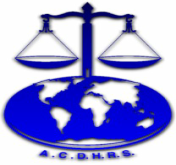 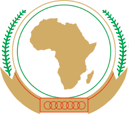  ACDHRS				                                           ACHPR                                   FORUM ON THE PARTICIPATION OF NGOS IN THE 56TH ORDINARY SESSION OF THE AFRICAN COMMISSION ON HUMAN AND PEOPLES’ RIGHTS AND 30TH AFRICAN HUMAN RIGHTS BOOK FAIR10-12 October, 2014VENUE: NIAMEY, NIGERThis version: 1st September, 2014DRAFT PROGRAMME - 1					 Day One – Friday, 10th October, 2014TimeActivity08:00-08:30Registration/Arrival of Guests08:30-10:30Opening Ceremony  Visit to Bookfair10:30-11:00Adoption of Agenda and Organization of WorkTea/Coffee Break11:00-13:00Theme I - Status of Democracy and Human Rights  Sub-regional updates on the situation of democracy and human rights in Africa-Central Africa -Eastern Africa-Western Africa-Northern Africa-Southern Africa Chair:-Discussion13:00-14:00Lunch Break; Visit to Book Fair14:00-15:30Presentation of NGOs Shadow Report on Liberia and Mozambique  Panelists: ChairDiscussion15:30-16:00Tea/Coffee Break , visit to Book Fair 16:00-18:00 Panel on  African Commission's Human Rights Approach to dealing with conflict and crisis solutionsPanelists: African Commission on Human and Peoples' Rights International Federation for Human Rights African Center for Justice and Peace Studies (ACJPS)Observatoire Centrafricain des Droits de l'Homme (OCDH) South Sudan Law Society (SSLS) Amnesty International (AI) Chair  DiscussionEnd of day 1Day Two –  Saturday, 11th October 2014Activity09:00-09:10Recap of Day 1 – Rapporteur09:10-10:15Theme II - Special Interest Group DiscussionPanel discussion 2 - Criminalizing Free Speech in AfricaPanelists: -Adv. Pansy Tlakula - Special Rapporteur on Freedom of Expression and Access to Information in Africa-Ms. Ololade Shyllon - Programme Manager Freedom of Expression and Access to information, Centre for Human Rights, University of Pretoria-Ms. Justine Limpatlaw - Media Lawyer, Southern African Litigation Centre-Mr. Simon Delaney - Media Lawyer, Southern African Litigation Centre-Ms. Zoe Titus -Regional Director, Media Institute of Southern AfricaChair10:15-11:15Panel discussion 3 on Truth Commissions: An effective tool for transitional justice or an exercise in futility?Panelists: -Andrew Songa- Programme Officer, Kenya Human Rights Commission -Sufiya Bray- Centre for the Study of Violence -Commissioner Pacifique Manirakiza- African Commission on Human and Peoples’ Rights Chair11:15-11:30Tea/Coffee Break , visit to Book Fair11:30-13:00Panel discussion  4 on Advancing Women's Land and Property Rights in AfricaPanelist:Chair13:00:14:00Lunch Break; Visit to Book Fair14:00- 16:00Special Interest Groups Discussions Prisons and Conditions of Detention in AfricaRights of Women in AfricaHuman Rights Defenders in AfricaFreedom of Expression and Access to Information in AfricaPrevention of Torture in AfricaRefugees, Asylum Seekers, Internally Displaced Persons and Migrants in Africa Indigenous Populations/Communities in AfricaEconomic, Social and Cultural Rights in Africa Death Penalty and Extra-Judicial, Summary or Arbitrary Killings in Africa Rights of Older Persons and People with Disabilities in Africa People Living with HIV (PLHIV) and those at Risk, Vulnerable to and Affected by HIV Extractive Industries; Environment and Human Rights ViolationsPolicing and Human RightsSexual Orientation and Gender Identity (SOGI)Freedom of Association and Assembly P/S: Kindly note that the list is not exhaustive.16:00-16:30 Tea /Coffee Break: Visit to Book Fair16:30-18:00Report from Special Interest Group DiscussionsChair:End of Day 2DAY 3 –Sunday,  12 October, 2014TimeActivity09:00-09:10Recap of Day 2 – Rapporteur09:10-10:30Theme III - Networking for Human Rights - Panel discussion 5 on Corruption in Africa Panelists:-Adolphe Lawson, African Union Advisory Board on CorruptionChair:Resolutions and Recommendations Draft Committee Meeting10:30-12:00Panel discussion 6 -  Advocacy and Technical Support for Freedom of Expression under the African Union Human Rights StrategyChair:Stephanie Muchai, ARTICLE 19 Eastern Africa  Henry Maina – ARTICLE 19 Eastern Africa Arthur Gwagwa - Zimbabwe Human Rights NGO ForumPeter Ngumi – Attorney General’s Office KenyaResolutions and Recommendations Draft Committee Meeting con't12:00-13:00Lunch - Visit to Book Fair13:00-14:00Panel discussion 7 on Advocacy Strategies around the African Commission on Human and Peoples' RightsPresenter:Chair 14:00-15:00Evaluation15:00-17:00Presentation and adoption of Resolutions and Recommendations  18:00Closing CeremonyChairPress conferenceEnd of Programme